中国医疗器械行业协会卫生技术评估与政策研究专业委员会关于召开医保支付方式改革现状与发展、DRG权重与付费标准测算政策高级研讨会的通知各会员单位：2020年10月14日，国家医疗保障局发布《国家医疗保障局办公室关于印发区域点数法总额预算和按病种分值付费试点工作方案的通知》，11月4日又发布DIP试点城市名单，提出试点目标，用1-2年的时间，将统筹地区医保总额预算与点数法相结合，实现住院以按病种分值付费为主的多元复合支付方式。2020年11月13日，国家医疗保障局召开按疾病诊断相关分组（DRG）付费国家试点城市支付改革工作会。为帮助会员企业充分理解上述情况，中国医疗器械行业协会卫生技术评估与政策研究专业委员会特邀请业内资深专家将于2021年4月9日在北京举办“关于召开医保支付方式改革现状与发展、DRG权重与付费标准测算政策高级研讨会”。会议信息如下:主办单位: 中国医疗器械行业协会卫生技术评估与政策研究专   业委员会承办单位: 北京睿信优优科技有限公司二、会议内容及讲师介绍：1、会议内容：医保支付方式改革现状与发展                   王老师DRG权重与付费标准测算                       崔老师                                            2、讲师介绍： (1)王老师：中国人民大学卫生技术评估与医药政策研究中心研究员，国家医疗保障局DRG付费试点技术指导组成员。(2)崔老师：北京大学公共卫生学院卫生政策与管理学系副教授，博士。（DRG）付费国家试点技术指导组统计组副组长，国家医疗保障局区域点数法总额预算和按病种分值付费（DIP）专家组成员。三、参会对象医疗器械生产及研发企业相关负责人、外资企业政府事务负责人；四、时间·地点时  间：2021年4月9日  13:30-17:00 地  点：北京丽亭华苑酒店 鸿运3厅（北京市海淀区知春路25号）地铁路线：地铁10号线知春路F出口向东200米五、缴费及账号1.会议费用：会员单位2000元/人；            非会员单位2500元/人。付款方式：转账、刷卡。本次会议专题交流会限额50人，报满为止。对公转账请注明参加，交通食宿自理。    2.收款账户：       账  户：北京睿信优优科技有限公司账  号:  91110078801400000031开户行: 上海浦东发展银行北京阜成支行六、联系方式联系人：陈涛手 机：13910963717  (同微信)邮 箱：bjdfyzsc@163.com ；扫描下方二维码报名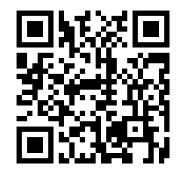 中国医疗器械行业协会卫生技术评估与政策研究专业委员会（筹）2021.3.8关于召开医保支付方式改革现状与发展、DRG权重与付费标准测算政策高级研讨会高级研讨会参会回执联系人：陈涛手 机:13910963717（同微信）   邮  箱：bjdfyzsc@163.com；单位名称邮 编邮 编邮 编通讯地址联 系 人职务职务手 机手 机手 机参会人职务职务手机手机手机手机邮箱邮箱1、请您务必准确填写各项信息,以便制作代表证、通讯录等相关会务资料。2、请您在回传此确认表后7个工作日内办理付款，汇款注明:医保支付方式改革现状与发展、DRG权重与付费标准测算政策高级研讨会专题交流会款项。3、付款后把汇款底单发送至 bjdfyzsc@163.com，到款后，会议当天领取发票。1、请您务必准确填写各项信息,以便制作代表证、通讯录等相关会务资料。2、请您在回传此确认表后7个工作日内办理付款，汇款注明:医保支付方式改革现状与发展、DRG权重与付费标准测算政策高级研讨会专题交流会款项。3、付款后把汇款底单发送至 bjdfyzsc@163.com，到款后，会议当天领取发票。1、请您务必准确填写各项信息,以便制作代表证、通讯录等相关会务资料。2、请您在回传此确认表后7个工作日内办理付款，汇款注明:医保支付方式改革现状与发展、DRG权重与付费标准测算政策高级研讨会专题交流会款项。3、付款后把汇款底单发送至 bjdfyzsc@163.com，到款后，会议当天领取发票。1、请您务必准确填写各项信息,以便制作代表证、通讯录等相关会务资料。2、请您在回传此确认表后7个工作日内办理付款，汇款注明:医保支付方式改革现状与发展、DRG权重与付费标准测算政策高级研讨会专题交流会款项。3、付款后把汇款底单发送至 bjdfyzsc@163.com，到款后，会议当天领取发票。1、请您务必准确填写各项信息,以便制作代表证、通讯录等相关会务资料。2、请您在回传此确认表后7个工作日内办理付款，汇款注明:医保支付方式改革现状与发展、DRG权重与付费标准测算政策高级研讨会专题交流会款项。3、付款后把汇款底单发送至 bjdfyzsc@163.com，到款后，会议当天领取发票。1、请您务必准确填写各项信息,以便制作代表证、通讯录等相关会务资料。2、请您在回传此确认表后7个工作日内办理付款，汇款注明:医保支付方式改革现状与发展、DRG权重与付费标准测算政策高级研讨会专题交流会款项。3、付款后把汇款底单发送至 bjdfyzsc@163.com，到款后，会议当天领取发票。1、请您务必准确填写各项信息,以便制作代表证、通讯录等相关会务资料。2、请您在回传此确认表后7个工作日内办理付款，汇款注明:医保支付方式改革现状与发展、DRG权重与付费标准测算政策高级研讨会专题交流会款项。3、付款后把汇款底单发送至 bjdfyzsc@163.com，到款后，会议当天领取发票。1、请您务必准确填写各项信息,以便制作代表证、通讯录等相关会务资料。2、请您在回传此确认表后7个工作日内办理付款，汇款注明:医保支付方式改革现状与发展、DRG权重与付费标准测算政策高级研讨会专题交流会款项。3、付款后把汇款底单发送至 bjdfyzsc@163.com，到款后，会议当天领取发票。1、请您务必准确填写各项信息,以便制作代表证、通讯录等相关会务资料。2、请您在回传此确认表后7个工作日内办理付款，汇款注明:医保支付方式改革现状与发展、DRG权重与付费标准测算政策高级研讨会专题交流会款项。3、付款后把汇款底单发送至 bjdfyzsc@163.com，到款后，会议当天领取发票。发票抬头纳税人识别号开票项目会议服务费会议服务费开票金额开票金额开票金额